Australian Capital TerritoryGaming Machine Approval 2019 (No 14)Notifiable instrument NI2019–607made under the Gaming Machine Act 2004, section 69 (Approval of gaming machines and peripheral equipment)1	Name of instrumentThis instrument is the Gaming Machine Approval 2019 (No 14).2	Commencement This instrument commences the day after the date of notification.ApprovalI approve the gaming machine(s) described in the attached Schedule to this instrument.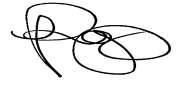 Dale PeggDelegateACT Gambling and Racing Commission3 September 2019 For further information please contact the approved supplier.IGT (Australia) Pty LtdIGT (Australia) Pty LtdSubject: New Gaming Machine GameSubject: New Gaming Machine GameGame NameBubble Blast Link Spells N Whistles (1 Link + 1 iSAP)Specification Number18.HDG27Application Reference Number18-A5815/S01Specific Approval ConditionThe above-mentioned Standard Linked Progressive Game must operate in conjunctionwith the Standard Linked Progressive Jackpot System, Specification Number 18.YA011,with the approved ‘Bubble Blast Link’ jackpot settings.Specific Approval ConditionThe above-mentioned Standard Linked Progressive Game must operate in conjunctionwith the Standard Linked Progressive Jackpot System, Specification Number 18.YA011,with the approved ‘Bubble Blast Link’ jackpot settings.IGT (Australia) Pty LtdIGT (Australia) Pty LtdSubject: New Gaming Machine GameSubject: New Gaming Machine GameGame NameBubble Blast Spells N Whistles Specification Number18.DG076Application Reference Number18-A5824/S01IGT (Australia) Pty LtdIGT (Australia) Pty LtdSubject: Updated Supporting Software & Regression Tested Game Subject: Updated Supporting Software & Regression Tested Game Device Name	Supporting Software (Platform, OS, BIOS)Software Details 1, 2, 3 & 4UP010308Previously approved game suitable for operation with this updated supporting software:Previously approved game suitable for operation with this updated supporting software:Pharaohs Gold18.A0609Application Reference Number18-A5825/S01Konami Australia Pty LtdKonami Australia Pty LtdSubject: New Gaming Machine Game Subject: New Gaming Machine Game Game NameOriental Charm Repeat Fever (2 iSAP Levels)Specification Number39.BF120Application Reference Number39-A1355/S01 Konami Australia Pty LtdKonami Australia Pty LtdSubject: New Gaming Machine Game Subject: New Gaming Machine Game Game NameOriental Charm Repeat Fever (2 iSAP Levels)Specification Number39.BG023Application Reference Number39-A1355/S01 Konami Australia Pty LtdKonami Australia Pty LtdSubject: Regression Tested Games with BIOS4 Subject: Regression Tested Games with BIOS4 Device Name	System / Game Control SoftwareSoftware Identifier 1KGI_MWPGCMC115GA00Previously approved game suitable for operation with this updated supporting software:Previously approved game suitable for operation with this updated supporting software:Go West All Aboard39.DG017Software Identifier 2KGI_MWPGCMC114GA00Previously approved game suitable for operation with this updated supporting software:Previously approved game suitable for operation with this updated supporting software:Piggy Pays All Aboard39.DG013Dancing Dragons All Aboard39.DG011Application Reference Number39-A1373/S01Konami Australia Pty LtdKonami Australia Pty LtdSubject: Regression Tested Games with BIOS4 Subject: Regression Tested Games with BIOS4 Previously approved game suitable for operation with this updated supporting software:Previously approved game suitable for operation with this updated supporting software:Oriental Charm Repeat Fever39.BF120Oriental Charm Repeat Fever39.BG023Sweet Fortune Repeat Fever39.BF118Sweet Fortune Repeat Fever39.BG020Application Reference Number39-A1374/S01SG Gaming ANZ Pty LtdSG Gaming ANZ Pty LtdSubject: New Gaming Machine GameSubject: New Gaming Machine GameGame NameGood CatchSpecification Number35.DG036Application Reference Number35-A1223/S01SG Gaming ANZ Pty LtdSG Gaming ANZ Pty LtdSubject: New Gaming Machine GameSubject: New Gaming Machine GameGame NameJewel of Venice – Rising RichesSpecification Number35.DG034Application Reference Number35-A1225/S01SG Gaming ANZ Pty LtdSG Gaming ANZ Pty LtdSubject: New Gaming Machine GameSubject: New Gaming Machine GameGame NameJin Ji Bao Xi TreasuresSpecification Number35.DG035Application Reference Number35-A1230/S01SG Gaming ANZ Pty LtdSG Gaming ANZ Pty LtdSubject: Bugfix AgOS Platform Software & Regression Tested GamesSubject: Bugfix AgOS Platform Software & Regression Tested GamesDevice NameArgOS Platform SoftwareSoftware Identifier 1 & 2AOS0000230EPreviously approved game suitable for operation with this updated supporting software:Previously approved game suitable for operation with this updated supporting software:Monopoly Hotel Tycoon35.DG031King of Babylon – Action Spins35.DG032Cape Cash – Rising Riches35.DG033Application Reference Number35-A1224/S01